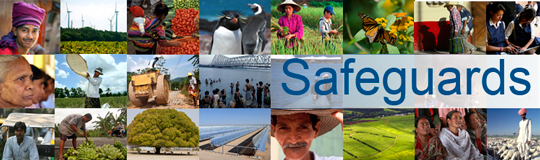 Review and Update of the World Bank’s Environmental and Social Safeguard PoliciesPhase 3List of participantsDate: January 13, 2016Location: Ankara, TurkeyAudience: Government OfficialsTotal Number of Participants: 83No.Participant NameOrganizationCountry1Abdullah BilalTEIASTurkey2Ali Ercan SuIKGTurkey3Ali Murat BecerikliMinistry of Energy and Natural ResourcesTurkey4Alper BilgicKOP Regional Development AdministrationTurkey5Arzu KolayKOP Regional Development AdministrationTurkey6Ayla EFEOĞLUDevlet Su İşleri Turkey7Ayşegül DedeKOP Regional Development AdministrationTurkey8Aydın ErdoğanIKGTurkey9Ayşe Gül ArslanTEIASTurkey10H.E. Ayşe SinirlioğluMinistry of Foreign AffairsTurkey11Bahadır Koçaker TSKBTurkey12Bekir Tolga AricanMinistry of Science, Industry and TechnologyTurkey13Bilal KaraoğluTreasuryTurkey14Burcu AltınorduMinistry of European Union AffairsTurkey15Burcu Ergin​Freelance Local ConsultantTurkey16Cemile DOĞANBOTASTurkey17Coşkun KanberoğluTSKBTurkey18Coşkun KoçTEIASTurkey19Dr. Çağatay DikmenORSAMTurkey20Eda Kaya KUNTBOTASTurkey21Elif Gökçe ÖzTreasuryTurkey22Elif Ceyda TorcuEU Delegation to TurkeyTurkey23Emre Kaya2U1KTurkey24Ender DinçerKalkınma BankasıTurkey25Firdevs İrem KaleTEIASTurkey26Gözde BosnalıMinistry of Science, Industry and TechnologyTurkey27Gul MisirliTEIASTurkey28Hakan Oğuz ArıMinistry of HealthTurkey29Hakan TaşçıORSAMTurkey30Hasan KanbolatAnkara Policy CenterTurkey31Haşim Cihan Demirkoprulu Ministry of Science, Industry and TechnologyTurkey32Havva ŞimşekKalkınma BankasıTurkey33Hezar TanriseverMinistry of European Union AffairsTurkey34Irge SatirogluBağımsız DanışmanTurkey35İbrahim AydınKalkınma BankasıTurkey36İbrahim SEVİNKalkınma BankasıTurkey37İlayda KOPARANBOTASTurkey38Kadri TaştanTOBBTurkey39Mahmud Esad UluerMinistry of Energy and Natural ResourcesTurkey40Melih AkınIKGTurkey41Merve Yalçın ŞimşekKalkınma BankasıTurkey42Mr Mladen Brucic-MaticEmbassy of Republic of CroatiaTurkey43Murat EvrenMinistry of Science, Industry and TechnologyTurkey44Murat UlkerAFDTurkey45Dr. Murat Ali HATİPOĞLUDevlet Su İşleri Turkey46Mustafa KaramanMinistry of Family and Social PoliciesTurkey47Nevin ErtürkTEIASTurkey48Nilay ŞahinAnkara Chamber of IndustryTurkey49Nur Çağrı KarabağMinistry of EconomyTurkey50Nurdan AkdağDGMMTurkey51Nuriye DirikiTürkiye İş Kurumu Turkey52Orkun ErkuşTreasuryTurkey53Ozan ÇAKMAKUluslararası Çalışma Örgütü (ILO)Turkey54Özlem DurmuşMinistry of Science, Industry and TechnologyTurkey55Özlem Ergün UluerenMinistry of Foreign AffairsTurkey56Prof.Dr. Harun ÖztürklerORSAMTurkey57Rahmi AksoyTSKBTurkey58Ruken ÖztekinKalkınma BankasıTurkey59Saniye KeserMinistry of Energy and Natural ResourcesTurkey60Satı BalcıKalkınma BankasıTurkey61Sevil UysalILBANKTurkey62Songül KarataşTEIASTurkey63Şerafettin SAVCI            TEIASTurkey64Tulu ErtemTSKBTurkey65Turan HazarDünya BankasıTurkey66Turgut ÖlemezMinistry of Energy and Natural ResourcesTurkey67Tülay Morsünbül ParmaksızKalkınma BankasıTurkey68Türkan YaranTEIASTurkey69Umut ElmasMinistry of Health Turkey70Zehra BirolKalkınma BankasıTurkey71Zübeyde EjderoğluILBANKTurkey72Gönül Ertürer2U1KTurkey73Elçin Kaya2U1KTurkey74Oltan EvcimenErciyes UniversitesiTurkey75Alper AcarEU Delegation to TurkeyTurkey76Özge AktaşEU Delegation to TurkeyTurkey77Önder İnceDevlet Su İşleri Turkey78Tuğba DinçbaşMinistry of Science, Industry and TechnologyTurkey79Vakur SümerSelçuk ÜniversitesiTurkey80Arif KarbakEU Delegation to TurkeyTurkey81Hasan ÇamAvusturya BüyükelçiliğiTurkey82Asuman ÖzaltayEU Delegation to TurkeyTurkey83Meryem EfeMinistry of Family and Social PoliciesTurkey